参加を希望される方は、下記に必要事項をご記入の上、FAX又はE-mailにてお送りいただくか、WEB（専用申込フォーム）からお申込みください。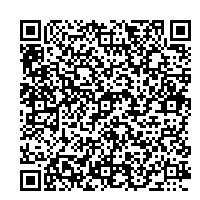 ijukoryu@pref.aomori.lg.jp     右のＱＲコードをスキャンして　　　　　　　　　　　　　　　　　　　　　　 　     専用フォームからお申込みください（裏面に続く）お申し込みありがとうございました。優先案内希望の結果のお知らせや、移住相談の充実に向けて、ご回答の内容につきまして、地域活力振興課 移住コンシェルジュより、確認のご連絡を差し上げます。令和元年8月25日（日）11:00開演青森県合同移住フェア参加申込書ふりがな性　別氏　　名年　齢歳参加人数人お住まい市区町村出身地市区町村連絡先※優先案内希望の結果や確認用として必ず連絡の着くメールアドレスを記載ください※優先案内希望の結果や確認用として必ず連絡の着くメールアドレスを記載ください※優先案内希望の結果や確認用として必ず連絡の着くメールアドレスを記載ください※優先案内希望の結果や確認用として必ず連絡の着くメールアドレスを記載ください※優先案内希望の結果や確認用として必ず連絡の着くメールアドレスを記載ください今回のイベントを知ったきっかけをチェックしてください。今回のイベントを知ったきっかけをチェックしてください。今回のイベントを知ったきっかけをチェックしてください。今回のイベントを知ったきっかけをチェックしてください。今回のイベントを知ったきっかけをチェックしてください。今回のイベントを知ったきっかけをチェックしてください。□ チラシ　　 　 □ ポスター　     □ ホームページ （サイト名：  　　　　　　　　　　　   　）□ Facebook･TwitterなどSNS　□ 新聞広告　□ 在京県人会からの案内　□ 家族や知人等の紹介□ 青森暮らしサポートセンター窓口など相談窓口又は相談員からの紹介□ 移住イベント　□ その他 （具体的に：　　　　　　　　   　　　　　　　　　　　　    　　　）□ チラシ　　 　 □ ポスター　     □ ホームページ （サイト名：  　　　　　　　　　　　   　）□ Facebook･TwitterなどSNS　□ 新聞広告　□ 在京県人会からの案内　□ 家族や知人等の紹介□ 青森暮らしサポートセンター窓口など相談窓口又は相談員からの紹介□ 移住イベント　□ その他 （具体的に：　　　　　　　　   　　　　　　　　　　　　    　　　）□ チラシ　　 　 □ ポスター　     □ ホームページ （サイト名：  　　　　　　　　　　　   　）□ Facebook･TwitterなどSNS　□ 新聞広告　□ 在京県人会からの案内　□ 家族や知人等の紹介□ 青森暮らしサポートセンター窓口など相談窓口又は相談員からの紹介□ 移住イベント　□ その他 （具体的に：　　　　　　　　   　　　　　　　　　　　　    　　　）□ チラシ　　 　 □ ポスター　     □ ホームページ （サイト名：  　　　　　　　　　　　   　）□ Facebook･TwitterなどSNS　□ 新聞広告　□ 在京県人会からの案内　□ 家族や知人等の紹介□ 青森暮らしサポートセンター窓口など相談窓口又は相談員からの紹介□ 移住イベント　□ その他 （具体的に：　　　　　　　　   　　　　　　　　　　　　    　　　）□ チラシ　　 　 □ ポスター　     □ ホームページ （サイト名：  　　　　　　　　　　　   　）□ Facebook･TwitterなどSNS　□ 新聞広告　□ 在京県人会からの案内　□ 家族や知人等の紹介□ 青森暮らしサポートセンター窓口など相談窓口又は相談員からの紹介□ 移住イベント　□ その他 （具体的に：　　　　　　　　   　　　　　　　　　　　　    　　　）□ チラシ　　 　 □ ポスター　     □ ホームページ （サイト名：  　　　　　　　　　　　   　）□ Facebook･TwitterなどSNS　□ 新聞広告　□ 在京県人会からの案内　□ 家族や知人等の紹介□ 青森暮らしサポートセンター窓口など相談窓口又は相談員からの紹介□ 移住イベント　□ その他 （具体的に：　　　　　　　　   　　　　　　　　　　　　    　　　）関心のある項目をチェックしてください。【複数回答可】関心のある項目をチェックしてください。【複数回答可】関心のある項目をチェックしてください。【複数回答可】関心のある項目をチェックしてください。【複数回答可】関心のある項目をチェックしてください。【複数回答可】関心のある項目をチェックしてください。【複数回答可】□ 企業への就職・転職 （希望職種：　　　　　　　　　    　　　　　　　　　　　　　　    　　）□ 創業・起業 （希望業種：　　　　　　　　　　　　　　　　　　　　　　　　　　　　        　）□ 福祉職・介護職　　□ 保育職　　□ 医療職・看護職　　□ ＩＴ関連　　□ 建設業　□ 農林水産業□ 公務員（警察官）　□ 地域おこし協力隊　□ 住まい（購入・賃貸・リノベーション）□ 子育て環境　　□ 就学環境　　□ 暮らし全般　□ 移住時又は移住後のコスト □ 市町村情報□ その他（具体的に：　　　　　　　　　　　　　　　　　　　　　　　　　　　　　　     　　　）□ 企業への就職・転職 （希望職種：　　　　　　　　　    　　　　　　　　　　　　　　    　　）□ 創業・起業 （希望業種：　　　　　　　　　　　　　　　　　　　　　　　　　　　　        　）□ 福祉職・介護職　　□ 保育職　　□ 医療職・看護職　　□ ＩＴ関連　　□ 建設業　□ 農林水産業□ 公務員（警察官）　□ 地域おこし協力隊　□ 住まい（購入・賃貸・リノベーション）□ 子育て環境　　□ 就学環境　　□ 暮らし全般　□ 移住時又は移住後のコスト □ 市町村情報□ その他（具体的に：　　　　　　　　　　　　　　　　　　　　　　　　　　　　　　     　　　）□ 企業への就職・転職 （希望職種：　　　　　　　　　    　　　　　　　　　　　　　　    　　）□ 創業・起業 （希望業種：　　　　　　　　　　　　　　　　　　　　　　　　　　　　        　）□ 福祉職・介護職　　□ 保育職　　□ 医療職・看護職　　□ ＩＴ関連　　□ 建設業　□ 農林水産業□ 公務員（警察官）　□ 地域おこし協力隊　□ 住まい（購入・賃貸・リノベーション）□ 子育て環境　　□ 就学環境　　□ 暮らし全般　□ 移住時又は移住後のコスト □ 市町村情報□ その他（具体的に：　　　　　　　　　　　　　　　　　　　　　　　　　　　　　　     　　　）□ 企業への就職・転職 （希望職種：　　　　　　　　　    　　　　　　　　　　　　　　    　　）□ 創業・起業 （希望業種：　　　　　　　　　　　　　　　　　　　　　　　　　　　　        　）□ 福祉職・介護職　　□ 保育職　　□ 医療職・看護職　　□ ＩＴ関連　　□ 建設業　□ 農林水産業□ 公務員（警察官）　□ 地域おこし協力隊　□ 住まい（購入・賃貸・リノベーション）□ 子育て環境　　□ 就学環境　　□ 暮らし全般　□ 移住時又は移住後のコスト □ 市町村情報□ その他（具体的に：　　　　　　　　　　　　　　　　　　　　　　　　　　　　　　     　　　）□ 企業への就職・転職 （希望職種：　　　　　　　　　    　　　　　　　　　　　　　　    　　）□ 創業・起業 （希望業種：　　　　　　　　　　　　　　　　　　　　　　　　　　　　        　）□ 福祉職・介護職　　□ 保育職　　□ 医療職・看護職　　□ ＩＴ関連　　□ 建設業　□ 農林水産業□ 公務員（警察官）　□ 地域おこし協力隊　□ 住まい（購入・賃貸・リノベーション）□ 子育て環境　　□ 就学環境　　□ 暮らし全般　□ 移住時又は移住後のコスト □ 市町村情報□ その他（具体的に：　　　　　　　　　　　　　　　　　　　　　　　　　　　　　　     　　　）□ 企業への就職・転職 （希望職種：　　　　　　　　　    　　　　　　　　　　　　　　    　　）□ 創業・起業 （希望業種：　　　　　　　　　　　　　　　　　　　　　　　　　　　　        　）□ 福祉職・介護職　　□ 保育職　　□ 医療職・看護職　　□ ＩＴ関連　　□ 建設業　□ 農林水産業□ 公務員（警察官）　□ 地域おこし協力隊　□ 住まい（購入・賃貸・リノベーション）□ 子育て環境　　□ 就学環境　　□ 暮らし全般　□ 移住時又は移住後のコスト □ 市町村情報□ その他（具体的に：　　　　　　　　　　　　　　　　　　　　　　　　　　　　　　     　　　）移住を希望する時期（見込み）をチェックしてください。移住を希望する時期（見込み）をチェックしてください。移住を希望する時期（見込み）をチェックしてください。移住を希望する時期（見込み）をチェックしてください。移住を希望する時期（見込み）をチェックしてください。移住を希望する時期（見込み）をチェックしてください。□ 準備が整えばすぐにでも　　□ 2019年　　□ 2020年　　□ 2021年　　□2022年以降□ 未定　　□ その他（具体的に：　　　　　　　　　　　　　　　　　　　　　　　　　　　　　 ）□ 準備が整えばすぐにでも　　□ 2019年　　□ 2020年　　□ 2021年　　□2022年以降□ 未定　　□ その他（具体的に：　　　　　　　　　　　　　　　　　　　　　　　　　　　　　 ）□ 準備が整えばすぐにでも　　□ 2019年　　□ 2020年　　□ 2021年　　□2022年以降□ 未定　　□ その他（具体的に：　　　　　　　　　　　　　　　　　　　　　　　　　　　　　 ）□ 準備が整えばすぐにでも　　□ 2019年　　□ 2020年　　□ 2021年　　□2022年以降□ 未定　　□ その他（具体的に：　　　　　　　　　　　　　　　　　　　　　　　　　　　　　 ）□ 準備が整えばすぐにでも　　□ 2019年　　□ 2020年　　□ 2021年　　□2022年以降□ 未定　　□ その他（具体的に：　　　　　　　　　　　　　　　　　　　　　　　　　　　　　 ）□ 準備が整えばすぐにでも　　□ 2019年　　□ 2020年　　□ 2021年　　□2022年以降□ 未定　　□ その他（具体的に：　　　　　　　　　　　　　　　　　　　　　　　　　　　　　 ）相談希望が殺到するブースは優先案内（先着順）での対応とします。個別相談会での優先案内を希望されますか。希望の有無をチェックしてください。□ 希望する　　　　□ 希望しない優先案内を希望するブースがある場合は、ブース名をお選びください。【しごと相談】□ 福祉・介護・保育就業相談　　　□ 看護就業相談　　　□ ＩＴ就業相談　　□ 創業・起業相談□ ＵＩＪターン就職・転職相談（県内企業の求人情報、スキルや資格を活かした働き方）□ 就農相談　　□ 林業就業相談　　□ 水産業就業相談　　□ 建設業就業相談　　□ 青森県警察官募集・採用案内　　 □ 地域おこし協力隊相談【暮らし相談】　□ 青森市　　□ 弘前市　　□ 八戸市　　□ 五所川原市　　□ 黒石市　　□つがる市　　□ 平川市□ 十和田市　□ 三沢市　　□ 平内町　　□ 三戸町　　□ 五戸町　　□ 階上町　　□ 鶴田町□ 野辺地町　□ 六ケ所村　□ おいらせ町【テーマ別相談】　□ ライフプラン相談（粟原様）　　□ 転職相談（越後林様）　　□住まい探し相談（飯田様）　□ 総合相談（青森暮らしサポートセンター・移住相談員）　　□ 住まい相談（宅地建物取引業協会）　□ 子育て環境　　□ 青森県立保健大学優先案内を希望されるブースでの相談内容をお知らせください。【自由記載】その他、本イベントに期待することや、当日ご相談したい内容など自由にお書きください。【自由記載】